佛光大學106學年度第一學期性別平等教育系列電影-『女權之聲無懼年代』成果報告依據：教育部106年度學生事務與輔導工作計畫辦理。目的：從電影中可看出，生於父權社會的女性其參政(投票)權從何時開始，當時社會的縮影，女性如何脫去社會上固有的刻板印象，女性可以勇敢，也可以溫柔；男性亦可展現依賴及柔弱的一面；從電影與片後的綜合討論中提升學生們的性平概念。活動日期：106年11月21日（二）17：30至20：00活動地點：德香樓104主講者：黃麗玲實習心理師參加人員：  16人活動內容暨流程：成果說明：活動照片：活動回饋：我覺得本活動有助於自己回到生活中觀察性別議題。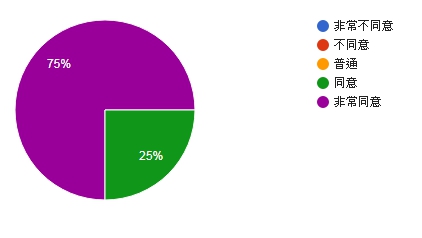 透過電影的挑選、講師帶領的講解與討論，讓我可以對女權運動/女性主義有更進一步的認識與思考。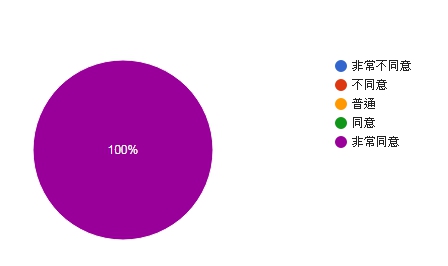 整體而言，我對於本活動的進行流程感到滿意。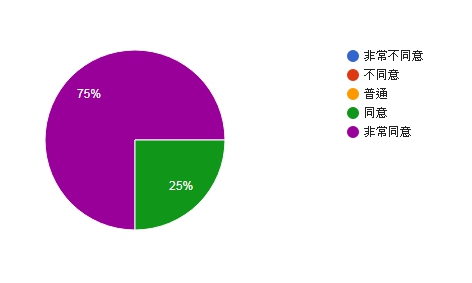 除了本次活動內容外，我還想要更多了解其他哪些主題…可以和講師一起討論 感覺很好政治 經濟同志、多元成家等我想了解睡眠，執行力，自信心建立的主題5. 關於活動的其他意見與建議…謝謝主辦單位空間很舒適多加宣傳，讓更多人知道與關心這類議題。主辦單位辛苦了6. 活動心得:第一次聽到這部電影 並以自身就是女性的立場了解更多關於自己的事情 也希望未來能參與更多關於這類的活動所有社會制度與福利都是由人民一一爭取而來，身為後代的我們，除了感謝之外，還要時時刻刻檢查、思考這些制度與福利是否有問題活動時間活動內容報告/主持人備註17：30 ~ 19：30女權之聲無懼年代電影賞析黃麗玲實習心理師19：30 ~ 20：00綜合討論黃麗玲實習心理師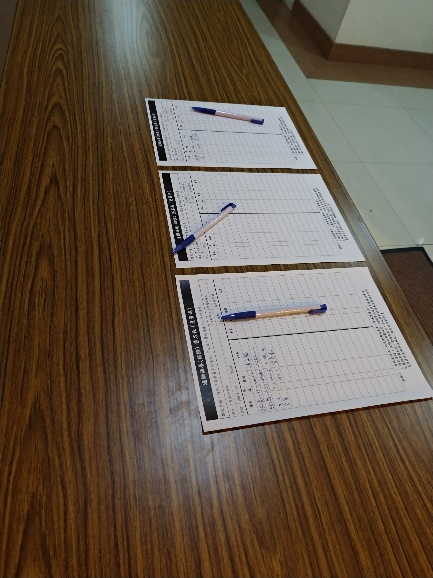 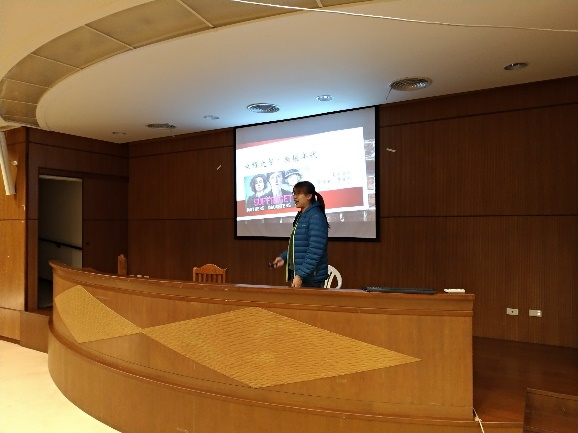 簽到處布置講師演講中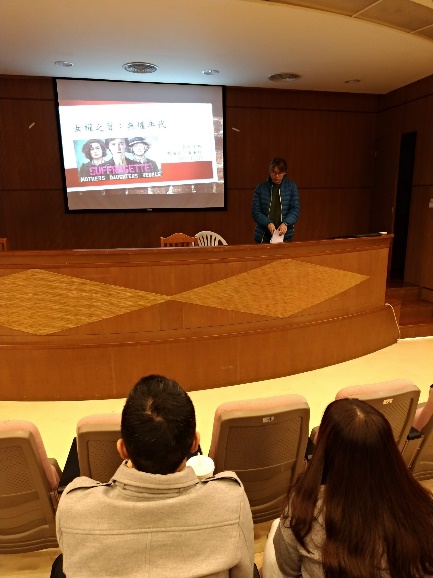 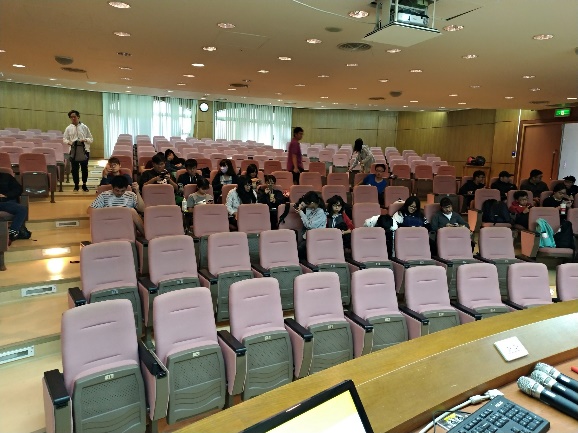 活動開始前學生入座中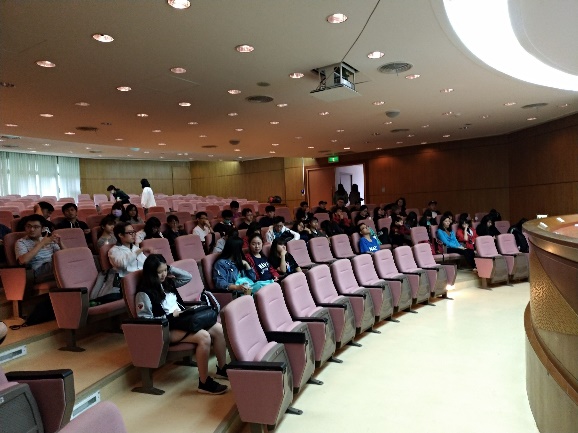 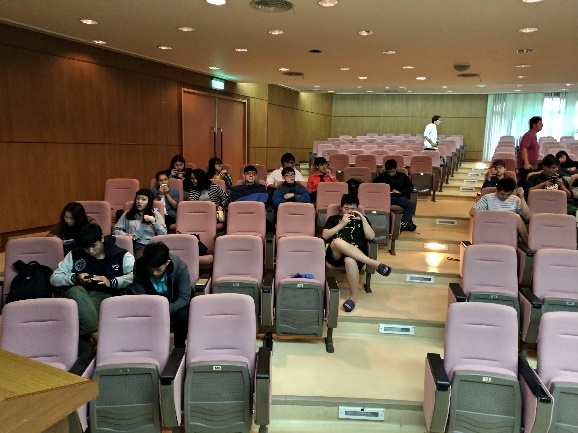 學生聽講中學生聽講中